Túrakód: F_Veker-lapos-19,6_f  /  Táv.: 19,6 km  /  Frissítve: 2022-02-01Túranév: Szent-S-kör / Terepfutó _Veker-lapos-19,6 km_fEllenőrzőpont és résztáv adatok:Feldolgozták: Baráth László, Hernyik András, Valkai Árpád, 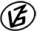 Tapasztalataidat, élményeidet őrömmel fogadjuk! 
(Fotó és videó anyagokat is várunk.)EllenőrzőpontEllenőrzőpontEllenőrzőpontEllenőrzőpontRésztáv (kerekített adatok)Résztáv (kerekített adatok)Résztáv (kerekített adatok)          Elnevezése          ElnevezéseKódjaHelyzeteElnevezéseHosszaHossza1.Spari/R-CSpari/
R-CN46 40.423 E20 17.459F_Veker-l-19,6 km_f_1-rt-  -  -  --  -  -  -2.Veker-lapos / 5Vek-l/5N46 41.246 E20 17.049F_Veker-l-19,6 km_f_2-rt2 km2 km3.Veker-lapos / 4Vek-l/4N46 42.044 E20 16.586F_Veker-l-19,6 km_f_3-rt1,9 km4 km4.Veker-lapos / 9Vek-l/9N46 44.325 E20 17.422F_Veker-l-19,6 km_f_4-rt5,4 km9,3 km5.Veker-lapos / 2Vek-l/2N46 42.460 E20 18.666F_Veker-l-19,6 km_f_5-rt4,4 km13,8 km6.Veker-lapos / 1Vek-l/1N46 41.766 E20 18.105F_Veker-l-19,6 km_f_6-rt2,2 km16 km7.Spari/R-CSpari/
R-CN46 40.423 E20 17.459-  -  -  -  -  -  -  -  -  -3,6 km19,6 km